Blackout Poetry ExamplesBe sure your blackout poetry poem is specific to The Kite Runner. Samples using other text: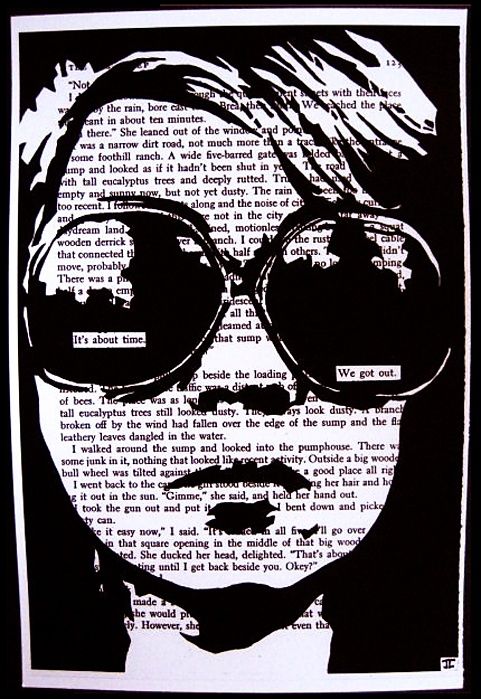 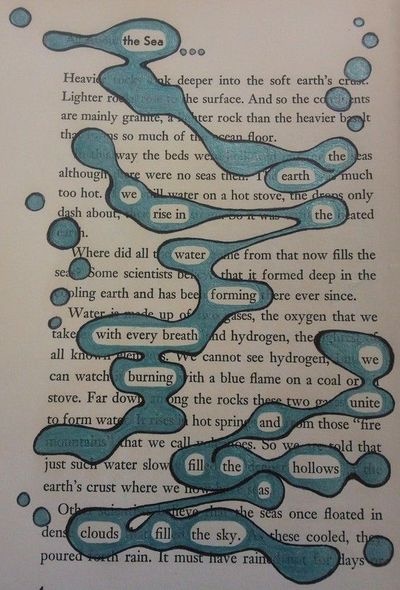 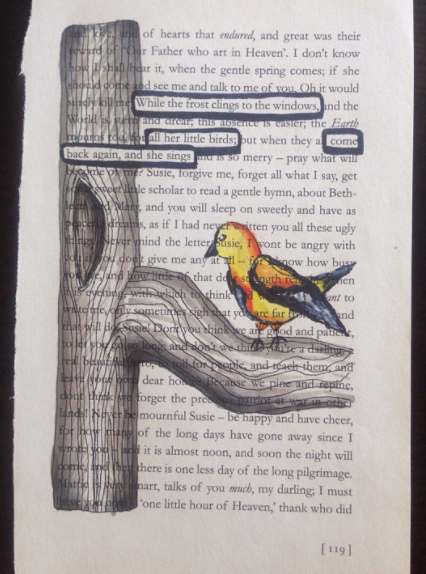 